			Sélectionnez le trimestre  		Sélectionnez l’année  PLAN GLOBAL D’ÉTUDES — MAÎTRISE EN SCIENCES DE L’ACTIVITÉ PHYSIQUEPROGRAMME 3407 — (INFORMATIONS)Les étudiants à la maîtrise doivent déposer au comité de programme de cycles supérieurs le plan global d’études à la fin du premier trimestre d’inscription.CoursCours d’appoint (au besoin) Il s’agit de cours imposés au candidat lorsque sa préparation antérieure ne satisfait pas entièrement aux conditions d’admission du programme ou aux exigences du projet de recherche. Ces cours sont facturés à l’étudiant en sus de son programme.Calendrier des activitésRépartir les activités selon les différents trimestres de la durée des études, sachant qu’à la maitrise, la durée maximale des études est de 9 trimestres à temps complet.Toutes les activités en lien avec les études (demande de certificat d’éthique, activités de recherche, travail de laboratoire, séjours à l’étranger pour stage ou études, demande de bourses, présentation à des congrès, rédactions d’articles) doivent être incluses dans le calendrier.Le comité de programme procède à des évaluations trimestrielles du cheminement de l’étudiant dans son programme d’études. PLAN GLOBAL D’ÉTUDES — MAÎTRISE EN SCIENCES DE L’ACTIVITÉ PHYSIQUEPROGRAMME 3407 — (FORMULAIRE)programmeIdentification de l’étudiant et de la direction de rechercheChoix de cours (vous pouvez ajouter des lignes au tableau) Pour les cours hors établissement, l’étudiant doit compléter une demande d’études hors établissement via le lien suivant : CRÉPUQ. Vous référer à la liste des cours. Pour tous changement, vous devez contacter la commis du comité de programme de cycles supérieurs en sciences de l’activité physiqueTravail de recherche Mémoire par articles           Nombre d’articles exigés selon le règlement pédagogique particulier :      Mémoire sous forme traditionnelleNote : La direction de recherche doit s’assurer d’obtenir les dérogations relatives à la langue de rédaction auprès du décanat des études, et conserver copie de la dérogation au dossier de l’étudiant pour y référer au besoin.Calendrier des activités	Veuillez remplir le calendrier en fonction des 9 trimestres de scolarité (1 ligne par trimestre). Le comité de programme procède à des évaluations trimestrielles du cheminement de l’étudiant dans son programme d’études. Utilisez le formulaire «Rapport d’évaluation» à partir du deuxième trimestre pour évaluer ou modifier, s’il y a lieu, les activités réalisées par l’étudiant.Ajouter des trimestres au besoinConduite responsable et l’intégrité en recherche	Prendre connaissance de la Politique sur la conduite responsable et l’intégrité en recherche et création.L’étudiant s’engage dans la conduite responsable et l’intégrité en recherche et création oui  non Autres aspects (facultative)     Signatures Réservé au comité de programme (recommandations, informations complémentaires)     Une fois complété et signé, le comité de programme fera parvenir une copie numérisée du plan global d’études à l’étudiant et au directeur/codirecteur de recherche Code du programme  3407Nom du programme  Maîtrise en sciences de l’activité physiqueDirection de programmeNom de l’étudiantPRÉNOM(CODE PERMANENT)Directeur de rechercheCodirecteur de rechercheTrimestre d’admissionRégime d’études Durée maximale d’étudesDurée maximale d’étudesLangue de rédaction du mémoire :  FrançaisLangue de rédaction de l’article :   Français           AnglaisTRIMESTREDESCRIPTION DE L’ACTIVITÉCocher les activités concernées. Autres : ex : présentation à des congrès, concours d’affiches, dépôt initial, soutenance, dépôt final… ou toutes autres activités en lien avec le cheminement en recherche.PRÉCISIONS OU COMMENTAIRES DE LA DIRECTION DE RECHERCHE OU DU COMITÉ DE PROGRAMMENote : Pour les étudiants en recherche, préciser les activités de recherche attendues pour un trimestre donné. De même, préciser la nature des activités « autres ». Préciser s’il s’agit de cours obligatoires (OB), optionnels (OP) ou compensatoires (CO) s’il y a lieu.Cours	En rechercheDemande de bourseComité d’éthique                      ☐StageEn rédactionAutres :Cours	En rechercheDemande de bourseComité d’éthique                       ☐StageEn rédactionAutres :Cliquez ou appuyez ici pour inscrire des détails liés aux cases cochées et/ou pour amener des précisions sur la nature des activités « autres ».Cours	En rechercheDemande de bourseComité d’éthique                       ☐StageEn rédactionAutres :Cours	En rechercheDemande de bourseComité d’éthique	StageEn rédactionAutres :Cours	En rechercheDemande de bourseComité d’éthique	StageEn rédactionAutres :Cours	En rechercheDemande de bourseComité d’éthique	StageEn rédactionAutres :Cours	En rechercheDemande de bourseComité d’éthique	StageEn rédactionAutres :Cours	En rechercheDemande de bourseComité d’éthique	StageEn rédactionAutres :Cours	En rechercheDemande de bourseComité d’éthique	StageEn rédactionAutres :Prolongation de la durée des étudesÉtudiantDateDirecteur de rechercheDateCodirecteur de rechercheDateDirection de programmeDate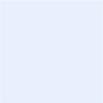 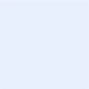 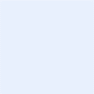 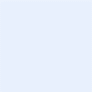 